	MĚSTO ŽATEC	USNESENÍ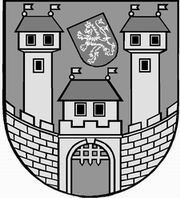 	z 	25	. jednání Rady města Žatce 	konané dne	7.10.2014Usnesení č. 	716 /14	-	803 /14	 716/14	Schválení programu	 717/14	Kontrola usnesení	 718/14	Informace o investičních akcích	 719/14	Záměr prodat část pozemku p.p.č. 5655/2 v k.ú. Žatec	 720/14	Smlouva o zřízení věcného břemene – stavba „Žatec, Chomutovská, kabel 	NN, propojení“	 721/14	Smlouva o budoucí smlouvě o zřízení věcného břemene – stavba „Žatec, 	Plzeňská, 1925/9-kNN-fyzická osoba, 1x OM“	 722/14	Smlouva o budoucí smlouvě o zřízení věcného břemene – stavba „Žatec, 	Starý vrch, 1635/4-kNN-fyzická osoba“	 723/14	Smlouva o budoucí smlouvě o zřízení věcného břemene – stavba 	„Teplofikace objektu čp. 885 v Žatci“	 724/14	Smlouva o budoucí smlouvě o zřízení věcného břemene	 725/14	Zakázka malého rozsahu akce „Zajištění havarijního stavu a sanace Kláštera 	 Kapucínů č.p. 299 Obránců míru, Žatec – I. etapa“	 726/14	Mateřská škola speciální, Studentská 1416, Žatec – oprava teras	 727/14	Zadávací řízení – Rekonstrukce dopravního terminálu v Žatci	 728/14	Změna okruhu zhotovitelů „Sanace sesuvu v Žatci, ul. Tyršova na pozemku	 fyzických osob“	 729/14	Rozpočtová změna - PD na stavbu „Rekonstrukce dopravního terminálu v 	Žatci“	 730/14	Rozpočtová změna akce „Dukelská ulice, rekonstrukce komunikace a 	chodníků – I. etapa“	 731/14	Rozpočtová změna – „Rekonstrukce bazénu při ZŠ a MŠ Jižní 2777, 	 732/14	Podnájemní smlouva	 733/14	Podnájemní smlouva	 734/14	Bytové otázky	 735/14	Záměr prodat volnou bytovou jednotku	 736/14	Záměr změnit smlouvu o budoucí smlouvě kupní a nájemní smlouvu ze dne 	17.01.2002	 737/14	Plán oprav	 738/14	Skončení nájmu části nebytového prostoru dohodou	 739/14	Pacht pozemku Zemědělské společnosti Blšany s.r.o.	 740/14	Pronájem části pozemku p.p.č. 7161/1 v k.ú. Žatec	 741/14	Pronájem pozemku p.p.č. 738 v k.ú. Bezděkov u Žatce	 742/14	Pacht pozemku společnosti PP servis a.s.	 743/14	Pacht pozemků fyzické osobě	 744/14	Pacht pozemků fyzické osobě	 745/14	Pacht pozemků společnosti Statek Libořice – Drahouš s.r.o.	 746/14	Pacht pozemků v majetku města na dobu určitou do 01.10.2017	 747/14	Pacht pozemků v majetku města na dobu určitou do 01.10.2016	 748/14	Nájem pozemků v majetku města	 749/14	Pacht pozemků v majetku města na dobu určitou do 01.10.2019	 750/14	Pacht pozemků v majetku města na dobu určitou do 01.10.2018	 751/14	Parkoviště poliklinika, nemocnice a vjezd do areálu – dodatek č. 1 ke SoD	 752/14	Zrušení výběrového řízení na zhotovitele stavby „Rekonstrukce Horova 	ulice – I. etapa“ a zahájení nového zadávacího řízení	 753/14	Rozpočtová změna – věcné břemeno	 754/14	Zápisy z jednání kontrolního výboru Zastupitelstva města Žatce	 755/14	Zpráva o činnosti příspěvkové organizace Městské lesy Žatec za první 	pololetí roku 2014	 756/14	Žádost Ekologického centra Žatec o spolufinancování projektu	 757/14	Vyhrazené parkovací místo	 758/14	Výjimka z dopravního značení	 759/14	Nákup výpočetní techniky	 760/14	Protokol o výsledku následné veřejnosprávní kontroly	 761/14	Rozpočtová změna – Aktivní politika zaměstnanosti	 762/14	Rozpočtová změna – NIV dotace – sociální služby	 763/14	Rozpočtová změna – uvolnění rezervy PO	 764/14	Rozpočtová změna – uvolnění rezervy PO	 765/14	Rozpočtová změna – uvolnění rezervy PO	 766/14	Rozpočtová změna – uvolnění rezervy organizační složky města – JESLE, 	Bratří Čapků 2775, Žatec	 767/14	Rozpočtová změna – uvolnění 5% rezervy kapitoly	 768/14	Rozpočtová změna – ZŠ 28. října 1019 - NIV dotace	 769/14	Rozpočtová změna – NIV dotace „Pivní tradice Krušnohoří“	 770/14	Finanční příspěvek – Klub letecké amatérské asociace	 771/14	FK Slavoj Žatec – účelová investiční dotace	 772/14	Zajištění lékařské pohotovostní služby pro rok 2015	 773/14	Žádost o povolení výjimky z nejvyššího počtu žáků ve třídě - ZŠ Žatec, 	Komenského alej 749, okres Louny	 774/14	Přidělení bytu v DPS	 775/14	Přidělení bytu v DPS	 776/14	Přidělení bytu v DPS	 777/14	Souhlas s přijetím darů – PO Kamarád – LORM Žatec	 778/14	Rozpočtová změna – Pěstounská péče	 779/14	Rozpočtová změna – výslechová místnost	 780/14	Rozpočtová změna	 781/14	Rozpočtová změna	 782/14	Rozpočtová změna – přesun fin. prostředků	 783/14	Rozpočtová změna – navýšení příspěvku na provoz – Městská knihovna 	Žatec	 784/14	Rozpočtová změna – navýšení příspěvku na provoz – Městské divadlo 	Žatec	 785/14	Rozpočtová změna – uvolnění rezervy kapitoly 719	 786/14	Rozpočtová změna – uvolnění rezervy kapitoly 719	 787/14	Přijetí věcného daru – Městská knihovna Žatec	 788/14	Přijetí věcného daru – Městská knihovna Žatec	 789/14	Přijetí finančního účelového daru	 790/14	Zpráva o činnosti Jednotky sboru dobrovolných hasičů za období od 	01.01.2014 do 25.09.2014	 791/14	Zpráva o činnosti příspěvkové organizace – Regionální muzeum K.A. 	Polánka v Žatci za I. pololetí roku 2014	 792/14	Zpráva o činnosti příspěvkové organizace – Městské divadlo Žatec za I. 	pololetí roku 2014	 793/14	Odměna ředitele příspěvkové organizace – Městské divadlo Žatec	 794/14	TSMŽ, s.r.o. – odměňování jednatele společnosti	 795/14	Žatecká teplárenská, a.s. – odstoupení z funkce člena dozorčí rady	 796/14	Komise pro výstavbu a regeneraci MPR a MPZ	 797/14	Žádost o příspěvek ze SFDI na projekt „Páteřní cyklostezka Ohře – trasa 	Litoměřice – (Boč) – Perštejn, úsek č. 3“	 798/14	Rozpočtová změna – uvolnění rezervy PO	 799/14	Rozpočtová změna – NIV dotace – sociální služby	 800/14	Finanční příspěvky pro rok 2014 – podpora cílů a opatření komunitního 	plánu – 2. kolo	 801/14	Zápis z komise pro kulturu a cestovní ruch	 802/14	Výjimka z dopravního značení	 803/14	Žádost o bezúplatný převod – Regionální muzeum K. A. Polánka Žatec	 716/14	Schválení programuRada města Žatce projednala a schvaluje program jednání rady města.									 T:  7.10.2014	O:	p.	HAMOUSOVÁ	 717/14	Kontrola usneseníRada města Žatce projednala a bere na vědomí kontrolu usnesení z minulých jednání rady města a dále Rada města Žatce schvaluje úpravu textu části usnesení č. 712/14 Projekt „Informační centra digitálního vzdělávání“, a to tak, že z původního textu usnesení se vypouští časové omezení na rok 2015 a dále se doplňuje takto: „po celou dobu projektu“.	T:	7.10.2014	O:	p.	VAJDA	 718/14	Informace o investičních akcíchRada města Žatce bere na vědomí informaci o investičních akcích.									 T:  7.10.2014	O:	p.	DUCHOŇOVÁ	 719/14	Záměr prodat část pozemku p.p.č. 5655/2 v k.ú. ŽatecRada města Žatce ukládá odboru rozvoje a majetku města po geodetickém zaměření zveřejnit po dobu 30 dnů záměr  města prodat část pozemku ostatní plochy p.p.č. 5655/2 o výměře cca 35 m2 v k.ú. Žatec s upozorněním na zatížení věcným břemenem zřizování a provozování vedení inženýrských sítí s tím, že pozemek musí být trvale přístupný a nezastavěný pro provoz a údržbu.	T:	7.12.2014	O:	p.	DUCHOŇOVÁ	 720/14	Smlouva o zřízení věcného břemene – stavba „Žatec, Chomutovská, 	kabel NN, propojení“Rada  města  Žatce schvaluje zřízení věcného břemene pro společnost ČEZ Distribuce, a.s. na stavbu „Žatec, Chomutovská, kabel NN, propojení“ na pozemcích města p.p.č. 1675/3, p.p.č. 1675/7, p.p.č. 1681/17 a p.p.č. 1726/5 v k.ú. Žatec, jejímž obsahem je uložení kabelového vedení do země, právo ochranného pásma a právo oprávněné strany vyplývající ze zákona č. 458/2000 Sb., energetický zákon, ve znění pozdějších předpisů.	T:	7.11.2014	O:	p.	DUCHOŇOVÁ	 721/14	Smlouva o budoucí smlouvě o zřízení věcného břemene – stavba „Žatec, 	Plzeňská, 1925/9-kNN-fyzická osoba, 1x OM“Rada města Žatce schvaluje Smlouvu o uzavření budoucí smlouvy o zřízení věcného břemene pro společnost ČEZ Distribuce, a.s. na stavbu „Žatec, Plzeňská, 1925/9-kNN-fyzická osoba, 1x OM“ na pozemku města p.p.č. 1926/4 v k.ú. Žatec, jejímž obsahem je uložení kabelového vedení do země, právo ochranného pásma a právo oprávněné strany vyplývající ze zákona č. 458/2000 Sb., energetický zákon, ve znění pozdějších předpisů.	T:	7.11.2014	O:	p.	DUCHOŇOVÁ	 722/14	Smlouva o budoucí smlouvě o zřízení věcného břemene – stavba „Žatec, 	Starý vrch, 1635/4-kNN-fyzická osoba“Rada města Žatce schvaluje Smlouvu o uzavření budoucí smlouvy o zřízení věcného břemene pro společnost ČEZ Distribuce, a.s. na stavbu „Žatec, Starý vrch, 1635/4-kNN-fyzická osoba“ na pozemcích města p.p.č. 816/1, p.p.č. 6855, p.p.č. 6856 v k.ú. Žatec, jejímž obsahem je uložení kabelového vedení do země, právo ochranného pásma a právo oprávněné strany vyplývající ze zákona č. 458/2000 Sb., energetický zákon, ve znění pozdějších předpisů.	T:	7.11.2014	O:	p.	DUCHOŇOVÁ	 723/14	Smlouva o budoucí smlouvě o zřízení věcného břemene – stavba 	„Teplofikace objektu čp. 885 v Žatci“Rada města Žatce schvaluje Smlouvu o uzavření budoucí smlouvy o zřízení věcného břemene pro Žateckou teplárenskou, a.s., na stavbu „Teplofikace objektu čp. 885 v Žatci“ na pozemku města p.p.č. 6808 o výměře 830 m2 v k.ú. Žatec, jejímž obsahem bude zřízení horkovodní přípojky a připojení k objektu čp. 885, právo ochranného pásma a právo oprávněné strany vyplývající ze zákona č. 458/2000 Sb., energetický zákon, ve znění pozdějších předpisů.	T:	7.11.2014	O:	p.	DUCHOŇOVÁ	 724/14	Smlouva o budoucí smlouvě o zřízení věcného břemeneRada města Žatce schvaluje Smlouvu o uzavření budoucí smlouvy o zřízení věcného břemene pro společnost AUTOCENTRUM Černý s.r.o. na stavbu „plynovodní přípojka pro ČSPH a pneuservis, Plzeňská ulice Žatec“ na pozemcích města p.p.č. 6824/2 a p.p.č. 431/1 v k.ú. Žatec, jejímž obsahem je zřízení nové plynovodní přípojky, právo ochranného pásma a právo oprávněné strany vyplývající ze zákona č. 458/2000 Sb., energetický zákon, ve znění pozdějších předpisů.	T:	7.11.2014	O:	p.	DUCHOŇOVÁ	 725/14	Zakázka malého rozsahu akce „Zajištění havarijního stavu a sanace 	Kláštera  Kapucínů č.p. 299 Obránců míru, Žatec – I. etapa“Rada města Žatce schvaluje vypsání výběrového řízení na veřejnou zakázku malého rozsahu v souladu se Zásadami a postupy pro zadávání veřejných zakázek města Žatce na zhotovitele stavby „Zajištění havarijního stavu a sanace Kláštera  Kapucínů č.p. 299 Obránců míru, Žatec – I. etapa“.Rada města Žatce současně schvaluje text výzvy, návrh smlouvy o dílo a základní okruh zájemců, kterým bude výzva zaslána.	T:	15.10.2014	O:	p.	DUCHOŇOVÁ	 726/14	Mateřská škola speciální, Studentská 1416, Žatec – oprava terasRada města Žatce schvaluje přesun nedočerpaných finančních prostředků v rámci schváleného rozpočtu na rok 2014 ve výši 120.000,00 Kč, a to z  akce „Mateřská škola speciální, Studentská 1416, Žatec – oprava teras“ na „Mateřská škola speciální, Studentská 1416 – výměna 4 ks oken a repase vchodových dveří do suterénu“, rozpočtová skladba zůstává beze změn.	T:	27.10.2014	O:	p.	DUCHOŇOVÁ	 727/14	Zadávací řízení – Rekonstrukce dopravního terminálu v ŽatciRada města Žatce schvaluje znění zadávací dokumentace a návrhu smlouvy o dílo pro výběrové řízení zadané v užším řízení podle ustanovení § 28 zákona č. 137/2006 Sb., o veřejných zakázkách v platném znění na zhotovitele stavby „Rekonstrukce dopravního terminálu v Žatci“ v návaznosti na kvalifikační dokumentaci.	T:	16.10.2014	O:	p.	DUCHOŇOVÁ	 728/14	Změna okruhu zhotovitelů „Sanace sesuvu v Žatci, ul. Tyršova na 	pozemku fyzických osob“Rada města Žatce ruší okruh zájemců, schválených usnesením č. 677/14 ze dne 16.09.2014 a schvaluje nový základní okruh zájemců, kterým bude výzva na veřejnou zakázku na stavební práce akce: „Sanace sesuvu v Žatci, ul. Tyršova na pozemku fyzických osob“ zaslána.	T:	10.10.2014	O:	p.	DUCHOŇOVÁ	 729/14	Rozpočtová změna - PD na stavbu „Rekonstrukce dopravního terminálu 	v Žatci“Rada města Žatce projednala a schvaluje rozpočtovou změnu - přesun finančních prostředků z kapitoly 739 – poradenská činnost na kapitolu 710 - PD akce: „Rekonstrukce dopravního terminálu v Žatci“. Výdaje: 739-3639-5166               - 15.000,00 Kč (poradenská činnost) Výdaje: 710-2221-6121 org. 640      + 15.000,00 Kč (investice).	T:	13.10.2014	O:	p.	SEDLÁKOVÁ	 730/14	Rozpočtová změna akce „Dukelská ulice, rekonstrukce komunikace a 	chodníků – I. etapa“Rada města Žatce v návaznosti na své usnesení číslo 675/14 ze dne 16.09.2014 schvaluje rozpočtovou změnu, a to zapojení finančního daru ve výši 205.512,80 Kč do rozpočtu města na investiční akci „Dukelská ulice, rekonstrukce komunikace a chodníků – I. etapa“.příjmy: 710-2212-3121, org. 638         + 205.000,00 Kč (přijetí finančního daru)výdaje: 710-2212-6121, org. 638         + 205.000,00 Kč (rekonstrukce ul. Dukelská).Rada města Žatce v návaznosti na své usnesení číslo 647/14 ze dne 02.09.2014 doporučuje Zastupitelstvu města Žatce schválit rozpočtovou změnu, a to zapojení finanční spoluúčasti ve výši 1.017.879,84 Kč do rozpočtu města na investiční akci „Dukelská ulice, rekonstrukce komunikace a chodníků – I. etapa“.příjmy: 710-2212-3129, org. 638         + 1.018.000,00 Kč (přijetí finanční spoluúčasti)výdaje: 710-2212-6121, org. 638         + 1.018.000,00 Kč (rekonstrukce ul. Dukelská).	T:	8.10.2014	O:	p.	DUCHOŇOVÁ	 731/14	Rozpočtová změna – „Rekonstrukce bazénu při ZŠ a MŠ Jižní 2777, 	Žatec“Rada města Žatce projednala zprávu o posouzení a hodnocení nabídek ze dne 03.10.2014 na zhotovitele stavby „Rekonstrukce bazénu při ZŠ a MŠ Jižní 2777, Žatec“ a dle ustanovení § 81 odst. 1 písmena b) zákona č. 137/2006 Sb., o veřejných zakázkách, ve znění pozdějších předpisů rozhodla o výběru nejvhodnější nabídky uchazeče s nejnižší nabídkovou cenou uvedeného pod pořadovým číslem 1.Rada města Žatce schvaluje výsledek hodnocení a posouzení nabídek stanovené hodnotící komisí.Rada města Žatce zároveň ukládá starostce města Žatce podepsat smlouvu o dílo s vybraným uchazečem.Rada města Žatce projednala a doporučuje Zastupitelstvu města Žatce schválit rozpočtovou změnu, a to navýšení příjmů z výherních hracích přístrojů a navýšení výdajů na financování investiční akce: „Rekonstrukce bazénu při ZŠ a MŠ Jižní 2777, Žatec“ ve výši 700.000,00 Kč.Příjmy: 1355                       + 700.000,00 Kč (příjmy VHP)Výdaje: 714-3113-6121 org. 53     + 700.000,00 Kč (investice bazén).	T:	8.10.2014	O:	p.	DUCHOŇOVÁ	 732/14	Podnájemní smlouvaRada města Žatce dle návrhu nájemce nemovitostí Technické služby města Žatec, příspěvková organizace, souhlasí s uzavřením dodatku č. 1 ke smlouvě o podnájmu nebytových prostor a pozemků uzavřené se spol. Technická správa města Žatec, s.r.o., IČ: 22792830.	T:	17.10.2014	O:	p.	DUCHOŇOVÁ	 733/14	Podnájemní smlouvaRada města Žatce dle návrhu nájemce nemovitostí Technické služby města Žatec, příspěvková organizace, souhlasí s uzavřením dodatku č. 1 ke smlouvě o podnájmu nebytových prostor a pozemků uzavřené se spol. Marius Pedersen, a.s., IČ 42194920.	T:	17.10.2014	O:	p.	DUCHOŇOVÁ	 734/14	Bytové otázkyRada města Žatce projednala doporučení bytové komise č. 26/14 a schvaluje nájem bytu č. 1 o velikosti 1+3 v č.p. 150 nám. Svobody v Žatci spol.  HP - Pelzer s.r.o. na dobu určitou do 31.12.2016. Rada města Žatce projednala doporučení bytové komise č. 30/14 a schvaluje nájem bytu č. 2 o velikosti 1+1 v č.p. 1603 ul. Příkrá v Žatci fyzické osobě za měsíční nájemné 30,00 Kč/m2 bez služeb na dobu určitou do 30.06.2015 s podmínkou uhrazení vratné peněžité jistoty ve výši trojnásobku měsíčního nájemného.Rada města Žatce projednala doporučení bytové komise č. 31/14 a schvaluje nájem bytu č. 7 o velikosti 1+1 v č.p. 1603 ul. Příkrá v Žatci fyzické osobě za měsíční nájemné 30,00 Kč/m2 bez služeb na dobu určitou do 30.06.2015 s podmínkou uhrazení vratné peněžité jistoty ve výši trojnásobku měsíčního nájemného.Rada města Žatce projednala doporučení bytové komise č. 32/14 a schvaluje nájem bytu č. 13 o velikosti 1+1 v č.p. 1603 ul. Příkrá v Žatci fyzické osobě za měsíční nájemné 30,00 Kč/m2 bez služeb na dobu určitou do 30.06.2015 s podmínkou uhrazení vratné peněžité jistoty ve výši trojnásobku měsíčního nájemného.Rada města Žatce projednala doporučení bytové komise č. 33/14 a schvaluje nájem bytu č. 15 o velikosti 1+1 v č.p. 1604 ul. Příkrá v Žatci fyzické osobě za měsíční nájemné 30,00 Kč/m2 bez služeb na dobu určitou do 30.06.2015 s podmínkou uhrazení vratné peněžité jistoty ve výši trojnásobku měsíčního nájemného. Rada města Žatce projednala doporučení bytové komise č. 34/14 a schvaluje nájem bytu č. 201 o velikosti 1+kk v č.p. 3083 ul. Husova v Žatci fyzické osobě za měsíční nájemné 110,00 Kč/m2 bez služeb na dobu určitou do 30.06.2015 s podmínkou uhrazení vratné peněžité jistoty ve výši trojnásobku měsíčního nájemného.Rada města Žatce projednala doporučení bytové komise č. 35/14 a schvaluje výpověď z nájmu bytu č. 4 v č.p. 149 nám. Svobody v Žatci o velikosti 2+kk, nájemce fyzické osoby, ve smyslu § 2288 odst. 1 písm. a) zákona č. 89/2012 Sb., občanský zákoník.									 T:  21.10.2014	O:	p.	DUCHOŇOVÁ	 735/14	Záměr prodat volnou bytovou jednotkuRada města Žatce ukládá odboru rozvoje a majetku města zveřejnit po dobu 30 dnů záměr města prodat ze svého majetku volnou bytovou jednotku č. 2553/8 ul. Černobýla v Žatci o velikosti 1+1, plocha bytu 35,70 m2 s podílem společných částí budovy č.p. 2553, 2554, 2555 v Žatci a podílem pozemku st.p.č. 1115/1 o výměře 757 m2 v k. ú. Žatec o velikosti 357/41632 vzhledem k celku za kupní cenu 380.134,00 Kč a poplatky spojené s provedením smlouvy.	T:	17.10.2014	O:	p.	DUCHOŇOVÁ	 736/14	Záměr změnit smlouvu o budoucí smlouvě kupní a nájemní smlouvu ze 	dne 17.01.2002Rada města Žatce ukládá odboru rozvoje a majetku města zveřejnit po dobu 15 dnů záměr města změnit smlouvu o budoucí smlouvě kupní a nájemní smlouvu ze dne 17.01.2002 ve věci prodeje domu č.p. 2969 ul. Stroupečská v Žatci včetně pozemku zastavěná plocha a nádvoří st.p.č. 5883 o výměře 93 m2 a pozemku orná půda p.p.č. 524/44 o výměře 608 m2 v k. ú. Žatec a dále nájmu bytu v domě č.p. 2969 ul. Stroupečská v Žatci, nájmu garáže umístěné v domě č.p. 2969 ul. Stroupečská v Žatci a nájmu pozemku p.p.č. 524/44 o výměře 608 m2 v k. ú. Žatec. Změnou smlouvy dojde ke změně budoucího kupujícího a nájemce předmětných nemovitostí.	T:	17.10.2014	O:	p.	DUCHOŇOVÁ	 737/14	Plán opravRada města Žatce schvaluje předložený návrh změny plánu oprav a výdajů pro rok 2014 správce objektů - Realitní kancelář MPR.									 T:  17.10.2014	O:	p.	DUCHOŇOVÁ	 738/14	Skončení nájmu části nebytového prostoru dohodouRada města Žatce schvaluje skončení nájmu části nebytového prostoru v č.p. 295 třída Obránců míru v Žatci dohodu k 30.11.2014, nájemce Úřad práce České republiky, IČ 72496991 a ukládá odboru rozvoje a majetku města uzavřít dodatek č. 2 k nájemní smlouvě ze dne 02.01.2012, ve znění dodatku č. 1.	T:	31.10.2014	O:	p.	DUCHOŇOVÁ	 739/14	Pacht pozemku Zemědělské společnosti Blšany s.r.o.Rada města Žatce schvaluje pacht pozemků p.p.č. 5555/8 orná půda o výměře 11.476 m2, p.p.č. 5580/251 orná půda o výměře 18.830 m2, části p.p.č. 5580/7 orná půda o výměře 4.781 m2 a části p.p.č. 5580/225 ostatní plocha o výměře 1.226 m2 v k.ú. Žatec Zemědělské společnosti Blšany s r.o. k zemědělské činnosti na dobu určitou do 01.10.2016 za roční pachtovné ve výši 5.229,00 Kč.	T:	20.10.2014	O:	p.	DUCHOŇOVÁ	 740/14	Pronájem části pozemku p.p.č. 7161/1 v k.ú. ŽatecRada města Žatce schvaluje nájem části pozemku  p.p.č. 7161/1 ostatní plocha o výměře  278  m2 v k.ú. Žatec Společenství vlastníků jednotek pro dům Podměstí č.p. 2165 a 2166, Žatec,  jako zázemí k bytovému domu na dobu určitou do 01.10.2018 za roční nájemné ve výši 556,00 Kč.	T:	20.10.2014	O:	p.	DUCHOŇOVÁ	 741/14	Pronájem pozemku p.p.č. 738 v k.ú. Bezděkov u ŽatceRada města Žatce schvaluje nájem pozemku p.p.č. 738 orná půda o výměře 3.442 m2 v k.ú. Bezděkov u Žatce fyzické osobě za účelem výběhu a pastvy pro koně na dobu určitou do 01.10.2019  za nájemné ve výši 5.163,00 Kč ročně.	T:	20.10.2014	O:	p.	DUCHOŇOVÁ	 742/14	Pacht pozemku společnosti PP servis a.s.Rada města Žatce schvaluje pacht části pozemku původního pozemkového katastru č. 2286/3  chmelnice o výměře 595 m2 v k.ú. Žatec jako část parcely p.p.č. 2300/3 v k.ú. Žatec společnosti P.P. servis a.s. k zemědělské činnosti na dobu určitou do 01.10.2029 za roční pachtovné ve výši 86,00 Kč.	T:	20.10.2014	O:	p.	DUCHOŇOVÁ	 743/14	Pacht pozemků fyzické osoběRada města Žatce schvaluje pacht pozemků p.p.č. 271/10  orná půda o výměře 33.038 m2 v k.ú. Radíčeves a p.p.č. 103/58 orná půda o výměře 660 m2 v k.ú. Milčeves fyzické osobě k zemědělské činnosti na dobu určitou do 01.10.2019 za roční  pachtovné ve výši 7.119,00 Kč.	T:	20.10.2014	O:	p.	DUCHOŇOVÁ	 744/14	Pacht pozemků fyzické osoběRada města Žatce schvaluje pacht pozemků p.p.č. 67/4 orná půda o výměře 423 m2, p.p.č. 108/3 orná půda o výměře 2.591 m2 v k.ú. Radíčeves a p.p.č. 36/21 o výměře 1.128 m2 v k.ú. Milčeves fyzické osobě k zemědělské činnosti na dobu určitou do 01.10.2019 za roční pachtovné ve výši  889,00 Kč.	T:	20.10.2014	O:	p.	DUCHOŇOVÁ	 745/14	Pacht pozemků společnosti Statek Libořice – Drahouš s.r.o.Rada města Žatce schvaluje pacht pozemků  p.p.č. 179/20 orná půda  o výměře 10.240 m2 a p.p.č. 179/8 orná půda  o výměře 9.833 m2 v k.ú. Milčeves společnosti Statek Libořice – Drahouš s.r.o. k zemědělské činnosti na dobu určitou do 01.10.2019 za roční pachtovné ve výši 4.488,00 Kč.	T:	20.10.2014	O:	p.	DUCHOŇOVÁ	 746/14	Pacht pozemků v majetku města na dobu určitou do 01.10.2017Rada města Žatce schvaluje pacht  pozemku p.p.č. 3929/6 zahrada o výměře 443 m2 v k.ú. Žatec jako zahradu fyzické osobě za roční pachtovné ve výši 886,00 Kč a pacht části pozemku p.p.č. 4043/2 trvalý travní porost o výměře 574 m2 v k.ú. Žatec jako zahradu fyzické osobě za roční pachtovné ve výši 924,00 Kč, vše  na dobu určitou  do 01.10.2017.	T:	20.10.2014	O:	p.	DUCHOŇOVÁ	 747/14	Pacht pozemků v majetku města na dobu určitou do 01.10.2016Rada města Žatce schvaluje pacht pozemku p.p.č. 1535/5 orná půda o výměře 432 m2 v k.ú. Žatec jako zahradu fyzickým osobám, pacht části pozemku p.p.č. 3884/4 zahrada (díl č. 2) o výměře 247 m2 v k.ú. Žatec jako zahradu fyzickým osobám, pacht části pozemku p.p.č. 3977/2 zahrada (díl č. 2) o výměře 800 m2 v k.ú. Žatec jako zahradu fyzické osobě, pacht části pozemku p.p.č. 4269/3 zahrada o výměře 525 m2 v k.ú. Žatec jako zahradu fyzickým osobám, pacht části pozemku p.p.č. 7206 zahrada (díl č. 1) o výměře 36 m2 v k.ú. Žatec jako zahradu fyzické osobě, vše na dobu určitou do 01.10.2016 za pachtovné ve výši 2,00 Kč/m2/rok.	T:	20.10.2014	O:	p.	DUCHOŇOVÁ	 748/14	Nájem pozemků v majetku městaRada města Žatce schvaluje nájem části pozemku p.p.č. 4043/6 ostatní plocha o výměře 40 m2 a části p.p.č. 4051/1 trvalý travní porost o výměře 20 m2 v k.ú. Žatec jako přístup k zahradě fyzickým osobám za roční nájemné ve výši 120,00 Kč, nájem pozemku st.p.č. 541/2 zastavěná plocha a nádvoří o výměře 173 m2 v k.ú. Žatec za účelem sekání trávy fyzické osobě za roční nájemné ve výši 20,00 Kč/rok, vše na dobu určitou do 01.10.2019. Dále Rada města Žatce schvaluje nájem části pozemku p.p.č. 365/2 ostatní plocha o výměře 610 m2 v k.ú. Radíčeves jako zázemí k domu fyzické osobě za roční nájemné ve výši 1.220,00 Kč a nájem části pozemku p.p.č. 6770/7 ostatní plocha o výměře 154 m2 v k. ú. Žatec jako zázemí k domu fyzickým osobám za roční nájemné ve výši 1.540,00 Kč, vše na dobu určitou do 01.10.2016.	T:	20.10.2014	O:	p.	DUCHOŇOVÁ	 749/14	Pacht pozemků v majetku města na dobu určitou do 01.10.2019Rada města Žatce schvaluje pacht části pozemku p.p.č. 899/4 orná půda o výměře 662 m2 v k.ú. Žatec jako zahradu fyzickým osobám, pacht části pozemku p.p.č. 1086/1 ostatní plocha o výměře 400 m2 v k.ú. Žatec jako zahradu fyzické osobě, pacht pozemku p.p.č. 1215/65 ostatní plocha o výměře 65 m2 v k.ú. Žatec jako zahradu fyzickým osobám, pacht pozemku p.p.č. 1702/43 orná půda o výměře 501 m2 v k.ú. Žatec jako zahradu fyzickým osobám, pacht části pozemku p.p.č. 2735/3 orná půda dle GP č. 3125-139/2004 nově označená jako p.p.č. 2735/5 o výměře 31 m2 v k.ú. Žatec jako zahradu fyzické osobě, pacht pozemku p.p.č. 2800/31 orná půda o výměře 360 m2 v k.ú. Žatec jako zahradu fyzické osobě, pacht pozemku p.p.č. 5564/23 zahrada o výměře 240 m2 v k.ú. Žatec jako zahradu fyzické osobě, pacht části pozemku p.p.č. 6102 orná půda a části pozemku p.p.č. 6100/1 díl č. 11 o výměře 314 m2 a díl č. 12 o výměře 315 m2 v k. ú. Žatec jako zahradu fyzické osobě, vše za pachtovné ve výši 2,00 Kč/m2/rok a dále Rada města Žatce schvaluje pacht pozemku p.p.č. 3929/4 zahrada o výměře 455 m2 v k.ú. Žatec jako zahradu fyzickým osobám za roční pachtovné ve výši 670,00 Kč, pacht pozemku p.p.č. 3962/1 ostatní plocha o výměře 588 m2 v k.ú. Žatec jako zahradu fyzickým osobám za roční pachtovné ve výši 988,00 Kč, pacht pozemku p.p.č. 6948/6 zahrada o výměře 345 m2 v k.ú. Žatec jako zahradu fyzickým osobám za roční pachtovné ve výši 535,00 Kč, nájem části pozemku p.p.č. 6770/7 ostatní plocha o výměře 40 m2 v k.ú. Žatec jako zázemí k domu fyzickým osobám za roční nájemné ve výši 60,00 Kč, vše na dobu určitou do 01.10.2019.	T:	20.10.2014	O:	p.	DUCHOŇOVÁ	 750/14	Pacht pozemků v majetku města na dobu určitou do 01.10.2018Rada města Žatce schvaluje pacht pozemku p.p.č. 1546/3 zahrada o výměře 336 m2 v k.ú. Žatec jako zahradu fyzické osobě, pacht pozemků p.p.č. 899/12 orná půda o výměře 835 m2 a p.p.č. 911/9 trvalý travní porost o výměře 407 m2 v k.ú. Žatec jako zahradu fyzické osobě, pacht pozemku p.p.č. 1702/48 orná půda o výměře 351 m2 v k.ú. Žatec jako zahradu fyzické osobě, pacht části pozemku p.p.č. 1854/1 orná půda o výměře 960 m2 v k.ú. Žatec jako zahradu fyzické osobě, pacht části pozemku p.p.č. 2759/4 zahrada, díl č. 4 o výměře 374 m2 v k.ú. Žatec jako zahradu fyzické osobě, pacht pozemku p.p.č. 2800/25 orná půda o výměře 360 m2 v k.ú. Žatec jako zahradu fyzické osobě, pacht pozemku p.p.č. 2800/28 orná půda o výměře 362 m2 v k.ú. Žatec jako zahradu fyzickým osobám, pacht pozemku p.p.č. 2800/29 orná půda o výměře 365 m2 v Žatci jako  zahradu fyzické osobě, pacht pozemku p.p.č. 2800/32 orná půda o výměře 354 m2 v k.ú. Žatec jako zahradu fyzické osobě, pacht části pozemku p.p.č. 3825/2 ostatní plocha o  výměře 19 m2 v k.ú. Žatec jako předzahrádku k domu fyzickým osobám, pacht pozemku p.p.č. 3929/1 zahrada o výměře 461 m2 v k.ú. Žatec jako zahradu fyzickým osobám, pacht pozemku p.p.č. 4372/3 zahrada o výměře 444 m2 v k.ú. Žatec jako zahradu fyzickým osobám, pacht části pozemku p.p.č. 4507/13 orná půda dle GP nově označenou jako p.p.č 4507/117 o výměře 247 m2 v k.ú. Žatec jako zahradu fyzické osobě, pacht pozemku p.p.č. 6157/15 orná půda o výměře 460 m2 v k.ú. Žatec jako zahradu fyzické osobě, pacht části pozemku p.p.č. 6199/2 zahrada, díl č. 1 o výměře 871 m2 v k.ú. Žatec jako zahradu fyzickým osobám, pacht pozemku p.p.č. 6410/3 orná půda o výměře 368 m2 v k.ú. Žatec jako zahradu fyzickým osobám, pacht pozemku p.p.č. 6451/35 zahrada o výměře 311 m2 v k.ú. Žatec jako zahradu fyzickým osobám, pacht pozemku p.p.č. 6451/36 zahrada o výměře 354 m2 v k.ú. Žatec jako zahradu fyzickým osobám, pacht pozemku p.p.č. 6948/8 zahrada o výměře 284 m2 v k.ú. Žatec jako zahradu fyzické osobě, pacht části pozemku p.p.č. 7203 zahrada, díl č. 6 o výměře 52 m2 v k.ú. Žatec jako zahradu fyzické osobě, vše za roční pachtovné ve výši 2,00 Kč/m2 a dále pacht částí pozemků p.p.č. 4028/1 zahrada o výměře 100 m2 a p.p.č. 4028/2 zahrada o výměře 537 m2 v k.ú. Žatec jako zahradu fyzickým osobám za roční pachtovné ve výši 737,00 Kč, vše na dobu určitou do 01.10.2018.	T:	20.10.2014	O:	p.	DUCHOŇOVÁ	 751/14	Parkoviště poliklinika, nemocnice a vjezd do areálu – dodatek č. 1 ke 	SoDRada města Žatce schvaluje dodatek č. 1 ke smlouvě o dílo ze dne 15.05.2014 akce „Parkoviště poliklinika, nemocnice a vjezd do areálu“ a ukládá starostce města podepsat uvedený dodatek č. 1 se společností ERKA Žatec s.r.o., IČ 27326764, Lounská 3022, 43801 Žatec.	T:	17.10.2014	O:	p.	DUCHOŇOVÁ	 752/14	Zrušení výběrového řízení na zhotovitele stavby „Rekonstrukce Horova 	ulice – I. etapa“ a zahájení nového zadávacího řízeníRada města Žatce ruší zadávací řízení veřejné zakázky malého rozsahu na zhotovitele stavby „Rekonstrukce Horova ulice – I. etapa“ ze dne 10.06.2014, které bylo vypsáno dle zákona č. 137/2006 Sb., o veřejných zakázkách, ve znění pozdějších předpisů a Zásad a postupů pro zadávání veřejných zakázek Města Žatec. Rada města Žatce schvaluje zadávací podmínky a novou výzvu k podání nabídky na veřejnou zakázku malého rozsahu v souladu se zákonem č. 137/2006 Sb., o veřejných zakázkách, ve znění pozdějších předpisů a s podmínkami stanovenými Zásadami a postupy pro zadávání veřejných zakázek města Žatce, na zhotovitele stavby „Rekonstrukce Horova ulice – I. etapa“ stanovené projektovou dokumentací pro výběr zhotovitele a schvaluje základní okruh zájemců, kterým bude výzva zaslána.Rada města Žatce schvaluje návrh SoD k předmětné veřejné zakázce malého rozsahu.	T:	10.10.2014	O:	p.	DUCHOŇOVÁ	 753/14	Rozpočtová změna – věcné břemenoRada města Žatce schvaluje v návaznosti na své usnesení číslo 637/14 ze dne 02.09.2014 rozpočtovou změnu na uvolnění finančních prostředků ve výši 63.000,00 Kč z rezervního fondu na financování zřízení věcného břemene - služebnosti stezky a cesty za účelem užívání „Cyklostezky Ohře - úsek č. 4“ pro Město Žatec.Výdaje: 741-6171-5901                 - 63.000,00 Kč (RF)Výdaje: 710-2219-6121, org. 716       + 63.000,00 Kč (Cyklostezka Ohře - úsek č. 4).	T:	15.10.2014	O:	p.	SEDLÁKOVÁ	 754/14	Zápisy z jednání kontrolního výboru Zastupitelstva města ŽatceRada města Žatce bere na vědomí zápisy z jednání kontrolního výboru Zastupitelstva města Žatce a ukládá odboru rozvoje a majetku města zajistit přebírání a řádnou kontrolu fakturovaných činností Technické správy města Žatec s.r.o. Městu Žatec v souladu s uzavřenou Smlouvou na správu a údržbu majetku ve vlastnictví města Žatec a platnou legislativou.	T:	7.10.2014	O:	p.	DUCHOŇOVÁ	 755/14	Zpráva o činnosti příspěvkové organizace Městské lesy Žatec za první 	pololetí roku 2014Rada města Žatce bere na vědomí Zprávu o činnosti příspěvkové organizace Městské lesy Žatec za první pololetí roku 2014.									 T:  10.10.2014	O:	p.	TRÁVNÍČEK	 756/14	Žádost Ekologického centra Žatec o spolufinancování projektuRada města Žatce projednala a schvaluje poskytnutí neinvestiční účelové dotace pro spolek Ekologické centrum Žatec, IČ: 22837205, se sídlem Hošťálkovo nám. 140, Žatec ve výši 25.000,00 Kč jako finanční spoluúčast města Žatce na projektu „Revitalizace zeleně a doplnění břehového porostu řeky Ohře na p.p.č. 575/5 v k.ú. Žatec“, realizovaného na základě získané dotace z Programu pro rozvoj eko-agro oblastí v Ústeckém kraji na období let 2013 až 2016, oblast podpory Obnova krajiny a biodiverzity na území Ústeckého kraje, a ukládá starostce města smlouvu podepsat.Rada města Žatce dále schvaluje rozpočtovou změnu na uvolnění finančních prostředků z rezervního fondu: Výdaje: 741-6171-5901           - 25.000,00 Kč (RF)Výdaje: 702-3742-5222          + 25.000,00 Kč (NIV dotace Ekocentrum Žatec).	T:	15.10.2014	O:	p.	SEDLÁKOVÁ	 757/14	Vyhrazené parkovací místoRada města Žatce projednala žádost fyzické osoby a schvaluje vyhrazení jednoho parkovacího místa na registrační značku 7U1 9757 pro držitele parkovacího průkazu pro osoby se zdravotním postižením na placeném parkovišti v ulici Volyňských Čechů v Žatci před č.p. 742.	T:	31.10.2014	O:	p.	DOBRUSKÝ	 758/14	Výjimka z dopravního značeníRada města Žatce projednala žádost fyzické osoby a schvaluje výjimku z dopravního značení č. C9a pro vjezd vozidla RZ 1U0 5166 na cyklostezku u Ohře ve směru od Uhelných skladů.	T:	31.10.2014	O:	p.	DOBRUSKÝ	 759/14	Nákup výpočetní technikyRada města Žatce projednala nabídku společnosti AutoCont CZ, a.s. a schvaluje odkoupení do majetku města:8 ks PC OFFICE PRO 1000 včetně  LCD Philips 19S1SB 19" a OEM licence OS W7 za celkovou cenu 20.328,00 Kč vč. DPH1 ks tiskárny laser ČB Xerox Phaser 3160N za cenu 568,70 Kč vč. DPH1 ks tiskárny laser barva Xerox Phaser 6125 za cenu 822,80 Kč vč. DPH1 ks scanneru Xerox DocuMate 632 za cenu 350,90 Kč vč. DPH.Jedná se o nákup techniky, která byla bezplatně zapůjčena Ministerstvem dopravy Městskému úřadu Žatec na výkon dopravně správních agend Centrálního registru řidičů, Informačního systému digitální tachograf a aplikace a e-Testy.	T:	30.11.2014	O:	p.	DOBRUSKÝ	 760/14	Protokol o výsledku následné veřejnosprávní kontrolyRada města Žatce projednala protokol o výsledku veřejnosprávní kontroly hospodaření s veřejnými prostředky u společnosti Chrám Chmele a Piva CZ, příspěvková organizace a na základě zjištěných nedostatků ukládá řediteli Jaroslavu Špičkovi splnit úkoly v souladu s termínem uvedeným v nápravných opatřeních.	T:	7.10.2014	O:	p.	ŠMERÁKOVÁ	 761/14	Rozpočtová změna – Aktivní politika zaměstnanostiRada města Žatce schvaluje rozpočtovou změnu v celkové výši 163.000,00 Kč, a to zapojení účelových neinvestičních dotací do rozpočtu města.Účelový znak  13 234 -  neinvestiční účelové dotace Úřadu práce na vyhrazení společensky účelových pracovních míst a na úhradu mzdových nákladů mentora spolufinancovaných ze SR a Evropského sociálního fondu na rok 2014. Příjmy: 4116-ÚZ 13 234                   + 163.000,00 Kč (příjem dotací)Výdaje: 719-6171-5011-ÚZ 13 234        + 162.000,00 Kč (správa – HM)        719-6171-5031-ÚZ 13 234         +   1.000,00 Kč (správa – SP).	T:	15.10.2014	O:	p.	SEDLÁKOVÁ	 762/14	Rozpočtová změna – NIV dotace – sociální službyRada města Žatce schvaluje rozpočtovou změnu ve výši 280.000,00 Kč, a to zapojení účelové neinvestiční dotace do rozpočtu města.Účelový znak  13 305 -  neinvestiční účelová dotace Ministerstva práce a sociálních věcí určena na poskytování sociálních služeb příspěvkovou organizací Domov pro seniory a Pečovatelská služba v Žatci v souladu se zákonem č. 108/2006 Sb. „o sociálních službách“, ve znění pozdějších předpisů ve výši 280.000,00 Kč.	T:	31.10.2014	O:	p.	SEDLÁKOVÁ	 763/14	Rozpočtová změna – uvolnění rezervy PORada města Žatce projednala žádost ředitelky Základní umělecké školy Žatec, okres Louny a schvaluje rozpočtovou změnu, a to zapojení rezervy kapitoly 714 na navýšení příspěvku:Výdaje: 714-6171-5901                 - 16.000,00 Kč (rezerva kapitoly 714)Výdaje: 714-3231-5331-org. 515       + 16.000,00 Kč (příspěvek na provoz).Rada města Žatce schvaluje navýšení příspěvku na provoz ve výši 16.000,00 Kč.Rada města Žatce dále schvaluje Základní umělecké škole Žatec, okres Louny změnu závazného ukazatele: Příspěvek na provoz 319.000,00 Kč. Ostatní ukazatelé zůstávají beze změny.	T:	14.10.2014	O:	p.	SEDLÁKOVÁ	 764/14	Rozpočtová změna – uvolnění rezervy PORada města Žatce projednala žádost ředitelky Mateřské školy Žatec, Bratří Čapků 2775, okres Louny a schvaluje rozpočtovou změnu, a to zapojení rezervy kapitoly 714 na navýšení příspěvku:Výdaje: 714-6171-5901                 - 69.000,00 Kč (rezerva kapitoly 714)Výdaje: 714-3111-5331-org. 533        + 69.000,00 Kč (příspěvek na provoz).Rada města Žatce schvaluje navýšení příspěvku na provoz ve výši 69.000,00 Kč.Rada města Žatce dále schvaluje Mateřské škole Žatec, Bratří Čapků 2775, okres Louny změnu závazného ukazatele: Příspěvek na provoz 1.379.000,00 Kč. Ostatní ukazatelé zůstávají beze změny.	T:	14.10.2014	O:	p.	SEDLÁKOVÁ	 765/14	Rozpočtová změna – uvolnění rezervy PORada města Žatce projednala žádost ředitele Mateřské školy speciální, Žatec, Studentská 1416, okres Louny a schvaluje rozpočtovou změnu, a to zapojení rezervy kapitoly 714 na navýšení příspěvku:Výdaje: 714-6171-5901                  - 27.000,00 Kč (rezerva kapitoly 714)Výdaje: 714-3112-5331-org. 530        + 27.000,00 Kč (příspěvek na provoz).Rada města Žatce schvaluje navýšení příspěvku na provoz ve výši 27.000,00 Kč.Rada města Žatce dále schvaluje Mateřské škole speciální, Žatec, Studentská 1416, okres Louny změnu závazného ukazatele: Příspěvek na provoz 548.000,00 Kč. Ostatní ukazatelé zůstávají beze změny.	T:	20.10.2014	O:	p.	SEDLÁKOVÁ	 766/14	Rozpočtová změna – uvolnění rezervy organizační složky města – 	JESLE, Bratří Čapků 2775, ŽatecRada města Žatce projednala žádost vedoucí organizační složky Jesle, Bratří Čapků 2775, Žatec a schvaluje rozpočtovou změnu, a to zapojení rezervy kapitoly 715 na navýšení provozního rozpočtu:Výdaje: 715-6171-5901-org. 275        - 6.000,00 Kč (rezerva kapitoly 715)Výdaje: 715-3539-5137-org. 275       + 6.000,00 Kč (provozní rozpočet).Rada města Žatce schvaluje navýšení provozního rozpočtu ve výši 6.000,00 Kč na položku 5137.	T:	20.10.2014	O:	p.	SEDLÁKOVÁ	 767/14	Rozpočtová změna – uvolnění 5% rezervy kapitolyRada města Žatce projednala žádost ředitelky Obchodní akademie a Střední odborné školy zemědělské a ekologické, Žatec, příspěvková organizace, Studentská 1354, 438 01 Žatec a schvaluje rozpočtovou změnu, a to zapojení rezervy kapitoly 741 – finanční spoluúčast – provoz bazénu při OA:Výdaje: 741-6171-5901-org. 41        - 120.000,00 Kč (rezerva kapitoly 741)Výdaje: 741-3122-5339               + 120.000,00 Kč (fin. spoluúčast–bazén při OA).	T:	30.10.2014	O:	p.	SEDLÁKOVÁ	 768/14	Rozpočtová změna – ZŠ 28. října 1019 - NIV dotaceRada města Žatce projednala a schvaluje rozpočtovou změnu ve výši 40.000,00 Kč, a to zapojení účelové neinvestiční dotace do rozpočtu města.Účelová neinvestiční dotace z Fondu Ústeckého kraje na realizaci projektu: „Řemeslná dílna pro děti a dospělé“ ve výši 40.000,00 Kč pro Základní školu Žatec, nám. 28. října 1019, okres Louny - rozhodnutí Rady Ústeckého kraje č. 14/56R/2014 ze dne 09.07.2014.	T:	31.10.2014	O:	p.	SEDLÁKOVÁ	 769/14	Rozpočtová změna – NIV dotace „Pivní tradice Krušnohoří“Rada města Žatce schvaluje rozpočtovou změnu ve výši 297.000,00 Kč, a to zapojení účelové neinvestiční dotace, poskytnuté v rámci Fondu malých projektů v Euroregionu Erzgebirge/Krušnohoří v Programu na podporu přeshraniční spolupráce mezi ČR a Svobodným státem Sasko 2007/2013, Ziel 3/Cíl 3 na projekt „Pivní tradice Krušnohoří, č. projektu 0560.00/160812/1/03“, do rozpočtu města.Příjmy: 711-2143-2329-41500000-560     + 297.000,00 Kč (NIV dotace Euroregionu)Výdaje: 741-6171-5901                      + 297.000,00 Kč (RF).	T:	31.10.2014	O:	p.	SEDLÁKOVÁ	 770/14	Finanční příspěvek – Klub letecké amatérské asociaceRada města Žatce schvaluje poskytnutí finančního příspěvku společnosti Klub Letecké amatérské asociace CS v Žatci, IČ: 183 82 151 se sídlem Podměstí 2173, 438 01 Žatec na financování části nákladů spojených s provozem neveřejného vnitrostátního letiště Žatec - Macerka v roce 2014 ve výši 50.000,00 Kč. Rada města Žatce schvaluje rozpočtovou změnu:Výdaje: 741-6171-5901           - 50.000,00 Kč (rezervní fond)Výdaje: 741-2251-5222           + 50.000,00 Kč (finanční příspěvek).	T:	15.10.2014	O:	p.	SEDLÁKOVÁ	 771/14	FK Slavoj Žatec – účelová investiční dotaceRada města Žatce, v návaznosti na schválený Plán investic a oprav Města Žatce pro rok 2014, doporučuje Zastupitelstvu města Žatce schválit finanční spoluúčast na financování investiční akce „Rekonstrukce fotbalového stadionu – UT3G“, realizované organizací Fotbalový klub Slavoj Žatec – Občanské sdružení, IČ: 700 00 025, sídlo organizace: Stadion u Ohře čp. 1635, 438 01 Žatec ve výši 4.500.000,00 Kč, a to formou účelové investiční dotace z rozpočtu Města Žatcea zároveň Rada města Žatce doporučuje Zastupitelstvu města Žatce schválit rozpočtovou změnu na uvolnění finančních prostředků z investičního fondu ve výši 4.500.000,00 Kč:Výdaje: 741-6171-6901        - 4.500.000,00 Kč (čerpání IF)Výdaje: 741-3419-6322       + 4.500.000,00 Kč (účelová investiční dotace).	T:	8.10.2014	O:	p.	SEDLÁKOVÁ	 772/14	Zajištění lékařské pohotovostní služby pro rok 2015Rada města Žatce bere na vědomí informaci Krajského úřadu Ústeckého kraje ze dne 24.09.2014 ve věci zajištění Lékařské pohotovostní služby (dále LPS) v roce 2015 a souhlasí se zabezpečením ordinace LPS pro občany žateckého regionu pro rok 2015 prostřednictvím provozovatele Nemocnice Žatec, o.p.s.Rada města Žatce pověřuje starostku města jednat ve věci poskytnutí účelové dotace z rozpočtu Ústeckého kraje na zabezpečení LPS pro rok 2015 v žateckém regionu.	T:	31.12.2014	O:	p.	STAROSTA/STAROSTKA	 773/14	Žádost o povolení výjimky z nejvyššího počtu žáků ve třídě - ZŠ Žatec, 	Komenského alej 749, okres LounyRada města Žatce projednala žádost ředitele Základní školy Žatec, Komenského alej 749, okres Louny Mgr. Zdeňka Srpa a dle ust. § 23 odst. 5 zákona č. 561/2004 Sb., o předškolním, základním, středním, vyšším odborném a jiném vzdělávání (školský zákon), ve znění pozdějších předpisů, povoluje výjimku z nejvyššího počtu žáků ve 3. třídě pro školní rok 2014/2015, a to z 30 na 31 žáků za předpokladu, že zvýšení počtu nebude na újmu kvalitě vzdělávací činnosti a budou splněny podmínky bezpečnosti a ochrany zdraví.	T:	14.10.2014	O:	p.	SEDLÁKOVÁ	 774/14	Přidělení bytu v DPSRada města Žatce projednala a souhlasí s uzavřením nájemní smlouvy fyzickou osobou (byt č. 106 o velikosti 1+1 v DPS Písečná 2820) s tím, že v souladu s platnými pravidly pro přidělování bytů v DPS uhradí fyzická osoba jednorázový příspěvek na sociální účely ve výši 25.000,00 Kč.Nájem bytu se řídí platnými Pravidly pro poskytování nájmů v domech s pečovatelskou službou v Žatci schválenými radou města dne 19.12.2011 usnesením č. 1127/11.	T:	15.10.2014	O:	p.	SULÍKOVÁ	 775/14	Přidělení bytu v DPSRada města Žatce projednala a souhlasí s uzavřením nájemní smlouvy s fyzickou osobou (byt č. 28 o velikosti  1+1 v DPS  U Hřiště 2512) s tím, že v souladu s platnými pravidly pro přidělování bytů v DPS uhradí fyzická osoba jednorázový příspěvek na sociální účely ve výši 25.000,00 Kč.Nájem bytu se řídí platnými Pravidly pro poskytování nájmů v domech s pečovatelskou službou v Žatci schválenými radou města dne 19.12.2011 usnesením č. 1127/11.	T:	15.10.2014	O:	p.	SULÍKOVÁ	 776/14	Přidělení bytu v DPSRada města Žatce projednala a souhlasí s uzavřením nájemní smlouvy:s fyzickou osobou (byt č. 509 o velikosti 1+1 v DPS Písečná 2820) na dobu určitou od 28.10.2014 do 27.10.2016,s fyzickou osobou (byt č. 11 o velikosti 0+1 v DPS U Hřiště 2513) na dobu určitou od 01.10.2014 do 30.09.2016,s fyzickou osobou (byt č. 3 o velikosti 0+1 v DPS U Hřiště 2513) na dobu určitou od 01.10.2014 do 30.09.2016,s fyzickou osobou (byt č. 7 o velikosti 0+1 v DPS U Hřiště 2512) na dobu určitou od 20.09.2014 do 19.09.2016,s fyzickou osobou (byt č. 32 o velikosti 1+1 v DPS U Hřiště 2512) na dobu určitou od 01.06.2014 do 31.05.2014,s fyzickou osobou (byt č. 409 o velikosti 1+1 v DPS Písečná 2820) na dobu určitou od 15.11.2014 do 14.11.2016,s fyzickou osobou (byt č. 203 o velikosti 1+1 v DPS Písečná 2820) na dobu určitou od 02.11.2014 do 01.11.2016,s fyzickou osobou (byt  č. 905 o velikosti 1+1 v DPS Písečná 2820) na dobu určitou od 18.09.2014 do 17.09.2016,s fyzickou osobou (byt č. 29 o velikosti 1+1 v DPS U Hřiště 2513) na dobu určitou od 01.12.2014 do 30.11.2016,s fyzickou osobou (byt č. 109 o velikosti 1+1 v DPS Písečná 2820) na dobu určitou od 02.11.2014 do 01.11.2016.Nájem bytu se řídí platnými Pravidly pro poskytování nájmů v domech s pečovatelskou službou v Žatci schválenými radou města dne 19.12.2011 usnesením č. 1127/11.	T:	15.10.2014	O:	p.	SULÍKOVÁ	 777/14	Souhlas s přijetím darů – PO Kamarád – LORM ŽatecRada města Žatce v souladu s ustanovením § 27, odst. 5 písm. b) zákona č. 250/2000 Sb., o rozpočtových pravidlech územních rozpočtů, v platném znění, souhlasí v průběhu roku 2014 s přijetím věcných darů formou bonusů od dodavatelů zdravotnického materiálu příspěvkovou organizací Kamarád - LORM Žatec.	T:	15.10.2014	O:	p.	SULÍKOVÁ	 778/14	Rozpočtová změna – Pěstounská péčeRada města Žatce schvaluje rozpočtovou změnu ve výši 499.000,00 Kč, a to zapojení finančních prostředků státního příspěvku na výkon pěstounské péče do mzdových prostředků správy:výdaje: 728-4339-5169, ÚZ 13 010       - 499.000,00 Kč (Pěstounská péče - služby)výdaje: 719-6171-5011, ÚZ 13 010      + 371.000,00 Kč (Pěstounská péče-hrubé mzdy)        719-6171-5031, ÚZ 13 010      +  93.000,00 Kč (Pěstounská péče-sociální                                                             pojištění)        719-6171-5032, ÚZ 13 010      +  33.000,00 Kč (Pěstounská péče-zdravotní                                                             pojištění)        719-6171-5038, ÚZ 13 010      +    2.000,00 Kč (Pěstounská péče-pov.úraz.                                                            pojištění).	T:	31.10.2014	O:	p.	SEDLÁKOVÁ	 779/14	Rozpočtová změna – výslechová místnostRada města Žatce schvaluje rozpočtovou změnu ve výši 60.000,00 Kč, a to přesun finančních prostředků z kap. 728 - sociální služby na financování akce „Zřízení výslechové místnosti - I. etapa v budově Městského úřadu Žatec, č.p. 295, tř. Obránců míru“ na odboru sociálních věcí.Výdaje: 728-4329-5169                - 60.000,00 Kč (sociální služby)Výdaje: 739-3613-5171, org. 295      + 60.000,00 Kč (úpravy č.p. 295).	T:	31.12.2014	O:	p.	SEDLÁKOVÁ	 780/14	Rozpočtová změnaRada města Žatce schvaluje rozpočtovou změnu v celkové výši 60.000,00 Kč, a to přesun finančních prostředků z položky 50 let výročí Žatec-Poperinge na posílení výdajů kapitoly 711 – obchod a turismus.Výdaje: 711-2143-5901 org. 500       - 60.000,00 Kč 50 let výročí Žatec-PoperingeVýdaje: 711-2143-5139                + 20.000,00 Kč vnitřní obchod              711-2143-5169          + 40.000,00 Kč nákup služeb.	T:	10.10.2014	O:	p.	SEDLÁKOVÁ	 781/14	Rozpočtová změnaRada města Žatce schvaluje rozpočtovou změnu ve výši 140.000,00 Kč, a to zapojení finančních prostředků rezervy kapitoly 719 –„Městský informační systém“.Výdaje: 719-6171-5901, org. 99    - 140.000,00 Kč čerpání rezervy kap. 719Výdaje: 719-6171-5137, org. 99   + 140.000,00 Kč	DHDM.	T:	24.10.2014	O:	p.	SEDLÁKOVÁ	 782/14	Rozpočtová změna – přesun fin. prostředkůRada města Žatce schvaluje rozpočtovou změnu ve výši 7.000,00 Kč, a to přesun finančních prostředků v rámci schváleného rozpočtu města na rok 2014 - kap. 719 „Městský informační systém“.Výdaje: 719-6171-5169, org. 99      -  7.000,00 Kč (Nákup ostatních služeb)Výdaje: 719-6171-6122, org. 99     +  7.000,00 Kč (Stroje, přístroje a zař.).	T:	24.10.2014	O:	p.	SEDLÁKOVÁ	 783/14	Rozpočtová změna – navýšení příspěvku na provoz – Městská knihovna 	ŽatecRada města Žatce projednala žádost ředitelky Městské knihovny Žatec a schvaluje rozpočtovou změnu, a to zapojení finančních prostředků rezervy kapitoly 716 na navýšení příspěvku:Výdaje: 716-6171-5901             - 198.000,00 Kč (rezerva kap. 716)Výdaje: 716-3314-5331, org. 516   + 198.000,00 Kč (Městská knihovna-navýšení přísp.).Zároveň schvaluje navýšení příspěvku na provoz ve výši 198.000,00 Kč.Rada města Žatce dále schvaluje Městské knihovně Žatec změnu závazného ukazatele: Příspěvek na provoz 1.990.000,00 Kč. Ostatní ukazatelé zůstávají beze změny.	T:	31.10.2014	O:	p.	SEDLÁKOVÁ	 784/14	Rozpočtová změna – navýšení příspěvku na provoz – Městské divadlo 	ŽatecRada města Žatce projednala žádost ředitele Městského divadla Žatec a schvaluje rozpočtovou změnu, a to zapojení finančních prostředků rezervy kapitoly 716 na navýšení příspěvku:Výdaje: 716-6171-5901                  - 275.000,00 Kč (rezerva kap. 716)Výdaje: 716-3311-5331, org. 283        + 275.000,00 Kč (Městské divadlo-navýšení přísp.).Zároveň schvaluje navýšení příspěvku na provoz ve výši 275.000,00 Kč.Rada města Žatce dále schvaluje Městskému divadlu Žatec změnu závazného ukazatele: Příspěvek na provoz 3.800.000,00 Kč. Ostatní ukazatelé zůstávají beze změny.	T:	31.10.2014	O:	p.	SEDLÁKOVÁ	 785/14	Rozpočtová změna – uvolnění rezervy kapitoly 719Rada města Žatce schvaluje rozpočtovou změnu ve výši 79.000,00 Kč, a to zapojení finančních prostředků rezervy kapitoly 719:výdaje: 719-6171-5901, org. 5011    - 79.000,00 Kč 5% rezerva kapitoly 719výdaje: 719-6171-5031              + 57.000,00 Kč sociální pojištěnívýdaje: 719-6171-5032              + 21.000,00 Kč zdravotní pojištěnívýdaje:	 719-6171-5038             +  1.000,00 Kč povinné úrazové pojištění.	T:	31.10.2014	O:	p.	SEDLÁKOVÁ	 786/14	Rozpočtová změna – uvolnění rezervy kapitoly 719Rada města Žatce schvaluje rozpočtovou změnu ve výši 227.000,00 Kč, a to zapojení finančních prostředků rezervy kapitoly 719:výdaje: 719-6171-5901, org. 5011    - 227.000,00 Kč 5 % rezerva kapitoly 719výdaje: 719-6171-5011              + 227.000,00 Kč mzdové prostředky.	T:	31.10.2014	O:	p.	SEDLÁKOVÁ	 787/14	Přijetí věcného daru – Městská knihovna ŽatecRada města Žatce projednala žádost ředitelky Městské knihovny Žatec Mgr. Radky Filkové a dle ustanovení § 27 odst. 5 písm. b) zákona č. 250/2000 Sb., o rozpočtových pravidlech územních rozpočtů, ve znění pozdějších předpisů, souhlasí s přijetím věcného daru pro účel příspěvkové organizace Městská knihovna Žatec a to 2 kusů knih v celkové hodnotě 360,00 Kč vč. DPH od fyzické osoby.	T:	31.10.2014	O:	p.	ŠMERÁKOVÁ	 788/14	Přijetí věcného daru – Městská knihovna ŽatecRada města Žatce projednala žádost ředitelky Městské knihovny Žatec Mgr. Radky Filkové a dle ustanovení § 27 odst. 5 písm. b) zákona č. 250/2000 Sb., o rozpočtových pravidlech územních rozpočtů, ve znění pozdějších předpisů, souhlasí s přijetím věcného daru pro účel příspěvkové organizace Městská knihovna Žatec a to 1 kus knihy v celkové hodnotě 200,00 Kč vč. DPH od fyzické osoby.	T:	31.10.2014	O:	p.	ŠMERÁKOVÁ	 789/14	Přijetí finančního účelového daruRada města Žatce projednala žádost ředitele Městského divadla Žatec Mgr. Martina Veselého a souhlasí s přijetím finančního účelového daru ve výši 5.000,00 Kč od společnosti Severočeská vodárenská společnost a.s. Teplice, který je určen na pořádání 57. ročníku Žatecké Dočesné.	T:	31.10.2014	O:	p.	ŠMERÁKOVÁ	 790/14	Zpráva o činnosti Jednotky sboru dobrovolných hasičů za období od 	01.01.2014 do 25.09.2014Rada města Žatce bere na vědomí zprávu o činnosti Jednotky sboru dobrovolných hasičů za období od 01.01.2014 do 25.09.2014.									 T:  31.10.2014	O:	p.	ŠMERÁKOVÁ	 791/14	Zpráva o činnosti příspěvkové organizace – Regionální muzeum K.A. 	Polánka v Žatci za I. pololetí roku 2014Rada města Žatce bere na vědomí zprávu o činnosti příspěvkové organizace Regionální muzeum K. A. Polánka v Žatci za I. pololetí roku 2014.									 T:  31.10.2014	O:	p.	ŠMERÁKOVÁ	 792/14	Zpráva o činnosti příspěvkové organizace – Městské divadlo Žatec za I. 	pololetí roku 2014Rada města Žatce bere na vědomí zprávu o činnosti příspěvkové organizace Městské divadlo Žatec za I. pololetí roku 2014.									 T:  31.10.2014	O:	p.	ŠMERÁKOVÁ	 793/14	Odměna ředitele příspěvkové organizace – Městské divadlo ŽatecRada města Žatce projednala a souhlasí s vyplacením mimořádné odměny řediteli příspěvkové organizace Městské divadlo Žatec v navržené výši.									 T:  31.10.2014	O:	p.	ŠMERÁKOVÁ	 794/14	TSMŽ, s.r.o. – odměňování jednatele společnostiRada města Žatce v působnosti valné hromady společnosti Technická správa města Žatec, s.r.o. v souladu s kritérii pro odměňování schvaluje odměnu jednateli společnosti v předloženém znění.									 T:  31.10.2014	O:	p.	GREŽO	 795/14	Žatecká teplárenská, a.s. – odstoupení z funkce člena dozorčí radyRada města Žatce v působnosti valné hromady společnosti Žatecká teplárenská, a.s. IČO: 64650871, se sídlem Žatec, č.p. 3149, PSČ 438 01 (dále též jen „Společnost“) bere na vědomí oznámení o odstoupení Ing. Aleše Jelínka z funkce člena dozorčí rady Společnosti s tím, že funkční období tohoto člena končí ke dni 31.10.2014.	T:	31.10.2014	O:	p.	PŘ. PŘEDST.	 796/14	Komise pro výstavbu a regeneraci MPR a MPZRada města Žatce projednala a bere na vědomí zápisy z jednání komise pro výstavbu a regeneraci MPR a MPZ ze dne 25.08.2014 a 01.09.2014.	T:	7.10.2014	O:	p.	NOVOTNÝ	 797/14	Žádost o příspěvek ze SFDI na projekt „Páteřní cyklostezka Ohře – 	trasa Litoměřice – (Boč) – Perštejn, úsek č. 3“Rada města Žatce doporučuje Zastupitelstvu města Žatce znovu podání žádosti o příspěvek z rozpočtu Státního fondu dopravní infrastruktury na projekt s názvem „Páteřní cyklostezka Ohře – trasa Litoměřice – (Boč) – Perštejn, úsek č. 3, Žatec (část stavby: 86,232 km – 87,099 km)“ a dále doporučuje Zastupitelstvu města Žatce schválit texty čestného prohlášení statutárního orgánu Města Žatec a uložit starostce města tato prohlášení podepsat.	T:	8.10.2014	O:	p.	DUŠKOVÁ	 798/14	Rozpočtová změna – uvolnění rezervy PORada města Žatce projednala žádost statutárního zástupce Základní školy a Mateřské školy, Žatec, Dvořákova 24, okres Louny a schvaluje rozpočtovou změnu, a to zapojení rezervy kapitoly 714 na navýšení příspěvku:Výdaje: 714-6171-5901                    - 98.000,00 Kč (rezerva kapitoly 714)Výdaje: 714-3114-5331-org. 514          + 98.000,00 Kč (příspěvek na provoz).Rada města Žatce schvaluje navýšení příspěvku na provoz ve výši 98.000,00 Kč.Rada města Žatce dále schvaluje Základní škole a Mateřské škole, Žatec, Dvořákova 24, okres Louny změnu závazného ukazatele: Příspěvek na provoz 1.950.000,00 Kč. Ostatní ukazatelé zůstávají beze změny.	T:	10.10.2014	O:	p.	SEDLÁKOVÁ	 799/14	Rozpočtová změna – NIV dotace – sociální službyRada města Žatce schvaluje rozpočtovou změnu v celkové výši 3.113.000,00 Kč, a to zapojení účelových neinvestičních dotací do rozpočtu města.Účelový znak  13 305 -  neinvestiční účelové dotace Ministerstva práce a sociálních věcí určené na poskytování sociálních služeb příspěvkovou organizací Domov pro seniory a Pečovatelská služba v Žatci ve výši 1.926.000,00 Kč a příspěvkovou organizací Kamarád-LORM ve výši 1.187.100,00 Kč v souladu se zákonem č. 108/2006 Sb. „o sociálních službách“, ve znění pozdějších předpisů.	T:	10.10.2014	O:	p.	SEDLÁKOVÁ	 800/14	Finanční příspěvky pro rok 2014 – podpora cílů a opatření komunitního 	plánu – 2. koloRada města Žatce projednala a schvaluje, dle zákona č. 128/2000 Sb. „o obcích (obecní zřízení)“, § 85, odst. c), ve znění pozdějších předpisů, poskytnutí finančních příspěvků pro rok 2014 dle předloženého návrhu v souladu se zápisem z jednání sociální a zdravotní komise – oblast podpory cílů a opatření Komunitního plánu sociálních služeb – 2. kolo.Rada města Žatce projednala a bere na vědomí zápis z jednání sociální a zdravotní komise ze dne 30.09.2014.	T:	30.10.2014	O:	p.	SULÍKOVÁ	 801/14	Zápis z komise pro kulturu a cestovní ruchRada města Žatce bere na vědomí zápis z jednání komise pro kulturu a cestovní ruch ze dne 30.09.2014.Rada města Žatce schvaluje příspěvek ve výši 23.000,- Kč na první tři avizované ceny pro vítěze soutěže a současně schvaluje ředitelům příspěvkových organizací poskytnutí věcných cen ve výši 1010 Kč do soutěže 10 x 10 o Žatci.	T:	7.10.2014	O:	p.	NOVOTNÝ	 802/14	Výjimka z dopravního značeníRada města Žatce projednala žádost fyzické osoby a schvaluje výjimku z dopravního značení č. C9a pro vjezd vozidla RZ 6U0 7544 na cyklostezku u Ohře ve směru od Uhelných skladů za účelem údržby stanoviště čerpacího zařízení.	T:	31.10.2014	O:	p.	DOBRUSKÝ	 803/14	Žádost o bezúplatný převod – Regionální muzeum K. A. Polánka ŽatecRada města Žatce projednala žádost ředitelky Regionálního muzea K. A. Polánka Žatec PhDr. Radmily Holodňákové a dle ustanovení § 27 odst. 5 písm. b) zákona č. 250/2000 Sb., o rozpočtových pravidlech územních rozpočtů, ve znění pozdějších předpisů, souhlasí s nabytím 2 ks obrazů od O. Brázdy do vlastnictví příspěvkové organizace Regionální muzeum K. A. Polánka Žatec od Úřadu pro zastupování státu ve věcech majetkových a to bezúplatným převodem.	T:	31.10.2014	O:	p.	HOLODŇÁKOVÁ	 Místostarosta	Starostka	 Ing. Jan Novotný, DiS. v.r.	Mgr. Zdeňka Hamousová v.r.Za správnost vyhotovení: Pavlína KloučkováUpravená verze dokumentu z důvodu dodržení přiměřenosti rozsahu zveřejňovaných osobních údajů podle zákona č. 101/2000 Sb., o ochraně osobních údajů v platném znění.hlasůHamousováNovotnýHladkýHlávkováHolodňákKoptaŠtrosspro7///////proti-zdržel se-hlasůHamousováNovotnýHladkýHlávkováHolodňákKoptaŠtrosspro7///////proti-zdržel se-hlasůHamousováNovotnýHladkýHlávkováHolodňákKoptaŠtrosspro7///////proti-zdržel se-hlasůHamousováNovotnýHladkýHlávkováHolodňákKoptaŠtrosspro7///////proti-zdržel se-hlasůHamousováNovotnýHladkýHlávkováHolodňákKoptaŠtrosspro7///////proti-zdržel se-hlasůHamousováNovotnýHladkýHlávkováHolodňákKoptaŠtrosspro7///////proti-zdržel se-hlasůHamousováNovotnýHladkýHlávkováHolodňákKoptaŠtrosspro7///////proti-zdržel se-hlasůHamousováNovotnýHladkýHlávkováHolodňákKoptaŠtrosspro7///////proti-zdržel se-hlasůHamousováNovotnýHladkýHlávkováHolodňákKoptaŠtrosspro7///////proti-zdržel se-hlasůHamousováNovotnýHladkýHlávkováHolodňákKoptaŠtrosspro7///////proti-zdržel se-hlasůHamousováNovotnýHladkýHlávkováHolodňákKoptaŠtrosspro7///////proti-zdržel se-hlasůHamousováNovotnýHladkýHlávkováHolodňákKoptaŠtrosspro7///////proti-zdržel se-hlasůHamousováNovotnýHladkýHlávkováHolodňákKoptaŠtrosspro7///////proti-zdržel se-hlasůHamousováNovotnýHladkýHlávkováHolodňákKoptaŠtrosspro7///////proti-zdržel se-hlasůHamousováNovotnýHladkýHlávkováHolodňákKoptaŠtrosspro7///////proti-zdržel se-hlasůHamousováNovotnýHladkýHlávkováHolodňákKoptaŠtrosspro7///////proti-zdržel se-hlasůHamousováNovotnýHladkýHlávkováHolodňákKoptaŠtrosspro7///////proti-zdržel se-hlasůHamousováNovotnýHladkýHlávkováHolodňákKoptaŠtrosspro7///////proti-zdržel se-hlasůHamousováNovotnýHladkýHlávkováHolodňákKoptaŠtrosspro7///////proti-zdržel se-hlasůHamousováNovotnýHladkýHlávkováHolodňákKoptaŠtrosspro7///////proti-zdržel se-hlasůHamousováNovotnýHladkýHlávkováHolodňákKoptaŠtrosspro7///////proti-zdržel se-hlasůHamousováNovotnýHladkýHlávkováHolodňákKoptaŠtrosspro7///////proti-zdržel se-hlasůHamousováNovotnýHladkýHlávkováHolodňákKoptaŠtrosspro7///////proti-zdržel se-hlasůHamousováNovotnýHladkýHlávkováHolodňákKoptaŠtrosspro7///////proti-zdržel se-hlasůHamousováNovotnýHladkýHlávkováHolodňákKoptaŠtrosspro7///////proti-zdržel se-hlasůHamousováNovotnýHladkýHlávkováHolodňákKoptaŠtrosspro7///////proti-zdržel se-hlasůHamousováNovotnýHladkýHlávkováHolodňákKoptaŠtrosspro7///////proti-zdržel se-hlasůHamousováNovotnýHladkýHlávkováHolodňákKoptaŠtrosspro7///////proti-zdržel se-hlasůHamousováNovotnýHladkýHlávkováHolodňákKoptaŠtrosspro7///////proti-zdržel se-hlasůHamousováNovotnýHladkýHlávkováHolodňákKoptaŠtrosspro7///////proti-zdržel se-hlasůHamousováNovotnýHladkýHlávkováHolodňákKoptaŠtrosspro7///////proti-zdržel se-hlasůHamousováNovotnýHladkýHlávkováHolodňákKoptaŠtrosspro7///////proti-zdržel se-hlasůHamousováNovotnýHladkýHlávkováHolodňákKoptaŠtrosspro7///////proti-zdržel se-hlasůHamousováNovotnýHladkýHlávkováHolodňákKoptaŠtrosspro7///////proti-zdržel se-hlasůHamousováNovotnýHladkýHlávkováHolodňákKoptaŠtrosspro7///////proti-zdržel se-hlasůHamousováNovotnýHladkýHlávkováHolodňákKoptaŠtrosspro7///////proti-zdržel se-hlasůHamousováNovotnýHladkýHlávkováHolodňákKoptaŠtrosspro7///////proti-zdržel se-hlasůHamousováNovotnýHladkýHlávkováHolodňákKoptaŠtrosspro7///////proti-zdržel se-hlasůHamousováNovotnýHladkýHlávkováHolodňákKoptaŠtrosspro7///////proti-zdržel se-hlasůHamousováNovotnýHladkýHlávkováHolodňákKoptaŠtrosspro7///////proti-zdržel se-hlasůHamousováNovotnýHladkýHlávkováHolodňákKoptaŠtrosspro7///////proti-zdržel se-hlasůHamousováNovotnýHladkýHlávkováHolodňákKoptaŠtrosspro7///////proti-zdržel se-hlasůHamousováNovotnýHladkýHlávkováHolodňákKoptaŠtrosspro4////proti-zdržel se3///hlasůHamousováNovotnýHladkýHlávkováHolodňákKoptaŠtrosspro7///////proti-zdržel se-hlasůHamousováNovotnýHladkýHlávkováHolodňákKoptaŠtrosspro7///////proti-zdržel se-hlasůHamousováNovotnýHladkýHlávkováHolodňákKoptaŠtrosspro7///////proti-zdržel se-hlasůHamousováNovotnýHladkýHlávkováHolodňákKoptaŠtrosspro7///////proti-zdržel se-hlasůHamousováNovotnýHladkýHlávkováHolodňákKoptaŠtrosspro7///////proti-zdržel se-hlasůHamousováNovotnýHladkýHlávkováHolodňákKoptaŠtrosspro7///////proti-zdržel se-hlasůHamousováNovotnýHladkýHlávkováHolodňákKoptaŠtrosspro7///////proti-zdržel se-hlasůHamousováNovotnýHladkýHlávkováHolodňákKoptaŠtrosspro7///////proti-zdržel se-hlasůHamousováNovotnýHladkýHlávkováHolodňákKoptaŠtrosspro7///////proti-zdržel se-hlasůHamousováNovotnýHladkýHlávkováHolodňákKoptaŠtrosspro7///////proti-zdržel se-hlasůHamousováNovotnýHladkýHlávkováHolodňákKoptaŠtrosspro7///////proti-zdržel se-hlasůHamousováNovotnýHladkýHlávkováHolodňákKoptaŠtrosspro6//////proti-zdržel se1/hlasůHamousováNovotnýHladkýHlávkováHolodňákKoptaŠtrosspro5/////proti-zdržel se2//hlasůHamousováNovotnýHladkýHlávkováHolodňákKoptaŠtrosspro7///////proti-zdržel se-hlasůHamousováNovotnýHladkýHlávkováHolodňákKoptaŠtrosspro7///////proti-zdržel se-hlasůHamousováNovotnýHladkýHlávkováHolodňákKoptaŠtrosspro7///////proti-zdržel se-hlasůHamousováNovotnýHladkýHlávkováHolodňákKoptaŠtrosspro7///////proti-zdržel se-hlasůHamousováNovotnýHladkýHlávkováHolodňákKoptaŠtrosspro7///////proti-zdržel se-hlasůHamousováNovotnýHladkýHlávkováHolodňákKoptaŠtrosspro7///////proti-zdržel se-hlasůHamousováNovotnýHladkýHlávkováHolodňákKoptaŠtrosspro7///////proti-zdržel se-hlasůHamousováNovotnýHladkýHlávkováHolodňákKoptaŠtrosspro7///////proti-zdržel se-hlasůHamousováNovotnýHladkýHlávkováHolodňákKoptaŠtrosspro7///////proti-zdržel se-hlasůHamousováNovotnýHladkýHlávkováHolodňákKoptaŠtrosspro7///////proti-zdržel se-hlasůHamousováNovotnýHladkýHlávkováHolodňákKoptaŠtrosspro7///////proti-zdržel se-hlasůHamousováNovotnýHladkýHlávkováHolodňákKoptaŠtrosspro7///////proti-zdržel se-hlasůHamousováNovotnýHladkýHlávkováHolodňákKoptaŠtrosspro7///////proti-zdržel se-hlasůHamousováNovotnýHladkýHlávkováHolodňákKoptaŠtrosspro7///////proti-zdržel se-hlasůHamousováNovotnýHladkýHlávkováHolodňákKoptaŠtrosspro7///////proti-zdržel se-hlasůHamousováNovotnýHladkýHlávkováHolodňákKoptaŠtrosspro7///////proti-zdržel se-hlasůHamousováNovotnýHladkýHlávkováHolodňákKoptaŠtrosspro7///////proti-zdržel se-hlasůHamousováNovotnýHladkýHlávkováHolodňákKoptaŠtrosspro7///////proti-zdržel se-hlasůHamousováNovotnýHladkýHlávkováHolodňákKoptaŠtrosspro7///////proti-zdržel se-hlasůHamousováNovotnýHladkýHlávkováHolodňákKoptaŠtrosspro7///////proti-zdržel se-hlasůHamousováNovotnýHladkýHlávkováHolodňákKoptaŠtrosspro7///////proti-zdržel se-hlasůHamousováNovotnýHladkýHlávkováHolodňákKoptaŠtrosspro7///////proti-zdržel se-hlasůHamousováNovotnýHladkýHlávkováHolodňákKoptaŠtrosspro7///////proti-zdržel se-hlasůHamousováNovotnýHladkýHlávkováHolodňákKoptaŠtrosspro7///////proti-zdržel se-hlasůHamousováNovotnýHladkýHlávkováHolodňákKoptaŠtrosspro7///////proti-zdržel se-hlasůHamousováNovotnýHladkýHlávkováHolodňákKoptaŠtrosspro7///////proti-zdržel se-hlasůHamousováNovotnýHladkýHlávkováHolodňákKoptaŠtrosspro7///////proti-zdržel se-hlasůHamousováNovotnýHladkýHlávkováHolodňákKoptaŠtrosspro7///////proti-zdržel se-hlasůHamousováNovotnýHladkýHlávkováHolodňákKoptaŠtrosspro7///////proti-zdržel se-hlasůHamousováNovotnýHladkýHlávkováHolodňákKoptaŠtrosspro7///////proti-zdržel se-hlasůHamousováNovotnýHladkýHlávkováHolodňákKoptaŠtrosspro7///////proti-zdržel se-hlasůHamousováNovotnýHladkýHlávkováHolodňákKoptaŠtrosspro7///////proti-zdržel se-